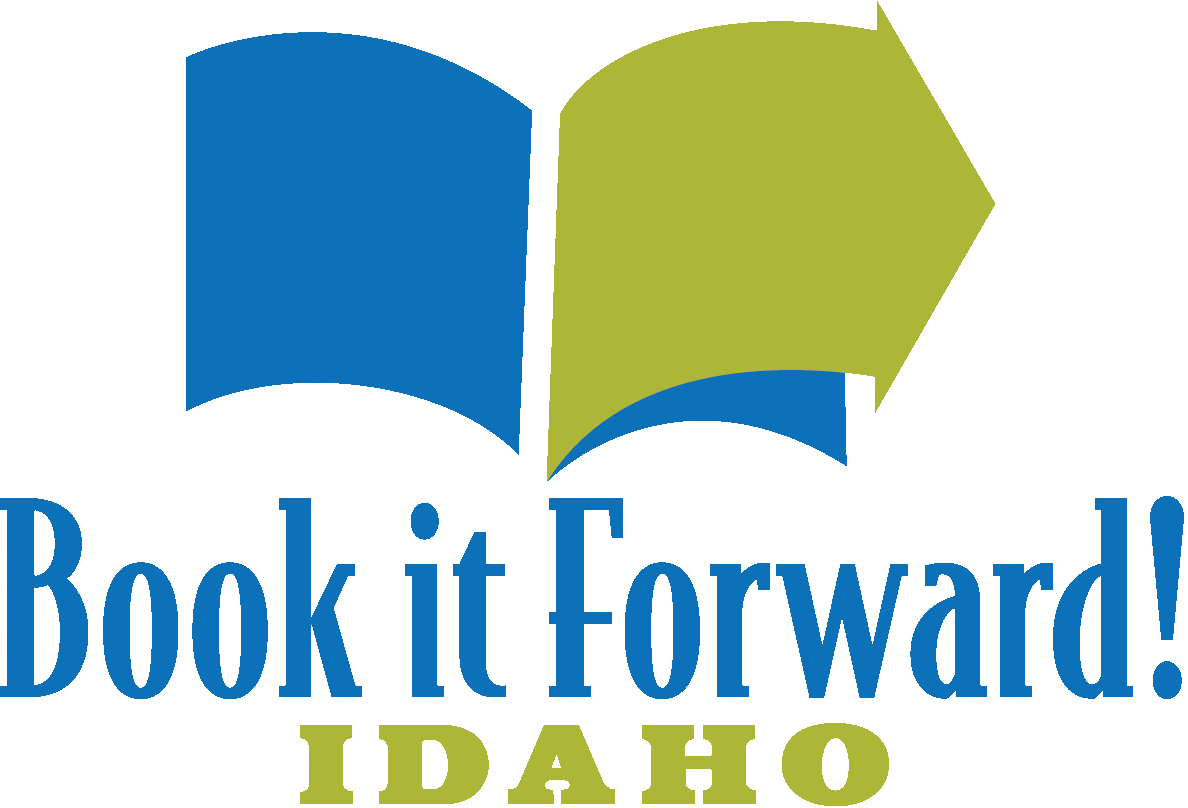              Book Drive Registration Thank you for your interest in holding a book drive for Book it Forward! Idaho. Please complete the registration form and email it to Diane Schwarz at dianeschwarz@hotmail.com so we know best how to assist you in your book drive. Contact Name:_________________________________________School/Organization:_____________________________________Mailing Address:_____________________________________________Email:_______________________________________________Phone:_______________________________________________Start Date___________________ End Date___________________Is your book drive in more than one location?____________________Is your book drive open to the public?_________________________Will you need a Collection Container?__________________________*Please note, books may also be collected in clean, sturdy boxes. 